Circ n° 351	      Busto Arsizio, li 17 febbraio 2014A tutti gli studentiCOPIA IN CLASSE E FIRMA DEI RAPPRESENTANTIOggetto: Corso di fotografiaSi comunica che  il giorno 21 Febbraio p.v. nell’Aula 21 si avvia il corso di fotografia proposto dagli studenti rappresentanti in Consiglio d’Istituto.Il corso si terrà per 08 incontri di 02 ore.Per informazioni rivolgersi a Federico FarhanghiIl Dirigente Scolastico
Prof.ssa Cristina Boracchi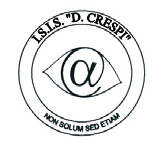 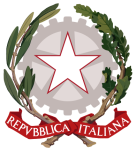 ISTITUTO DI ISTRUZIONE SECONDARIA  “DANIELE CRESPI” Liceo Internazionale Classico e  Linguistico VAPC02701R Liceo delle Scienze Umane VAPM027011Via G. Carducci 4 – 21052 BUSTO ARSIZIO (VA) www.liceocrespi.it-Tel. 0331 633256 - Fax 0331 674770 - E-mail: lccrespi@tin.itC.F. 81009350125 – Cod.Min. VAIS02700D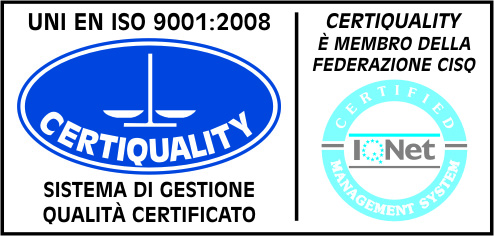 CertINT® 2012